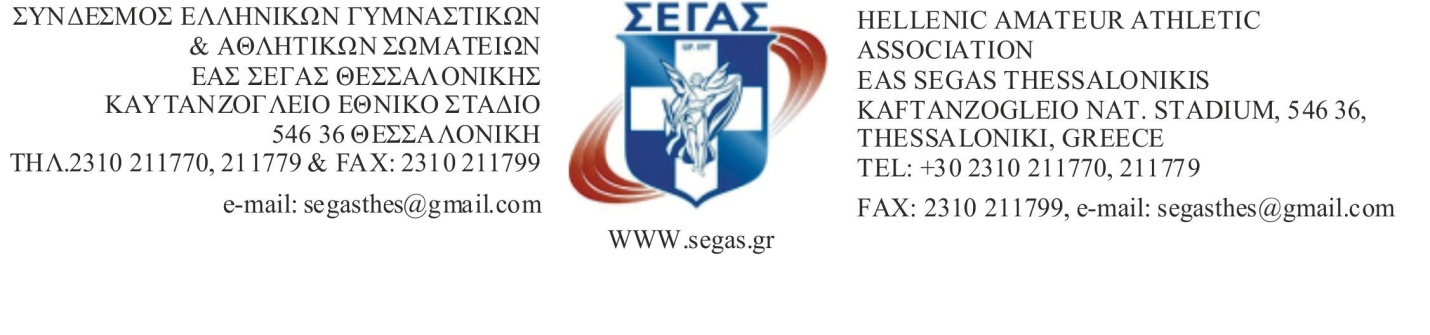 Αριθ.Πρωτ.-258-			                               ΘΕΣΣΑΛΟΝΙΚΗ : 23/5/2022ΠΡΟΣΤα Σωματεία δύναμης ΣΕΓΑΣΚύριε Πρόεδρε,   Σε συνέχεια της υπ’ αριθμ.223/9-5-2022  Προκήρυξης των 11ων ΑΓΩΝΩΝ ΣΤΗ ΜΝΗΜΗ ΝΙΚΟΥ ΖΑΧΑΡΙΑΔΗ το ΣΑΒΒΑΤΟ 28/5/2022, σας ενημερώνουμε ότι προστίθεται το αγώνισμα του ΕΠΙ ΚΟΝΤΩ  Κ16  ΑΓΟΡΙΑ – ΚΟΡΙΤΣΙΑ με τροποποίηση των διαδοχικών υψών :ΔΙΑΔΟΧΙΚΑ ΥΨΗ ΕΠΙ ΚΟΝΤΩ ΝΙΚΟΣ ΖΑΧΑΡΙΑΔΗΣΓΥΝΑΙΚΩΝ - ΚΟΡΙΤΣΙΩΝ 2.25-2.50-2.75-2.95-3.10-3.20-3.30-3.40-3.50-3.60-3.65 και στη συνέχεια ανά 5εκΗ κατηγορία Κ16 ξεκινά από 2.25Η κατηγορία Κ18 ξεκινά από 2.95Η κατηγορία ΓΥΝΑΙΚΩΝ & ΓΥΑΝΙΚΩΝ Κ20 ξεκινά από  3.10ΑΝΔΡΩΝ – ΑΓΟΡΙΩΝ: 2.60-3.00-3.40- 3.70 -4.00-4.25- 4.50-4.70-4.80-4.90-5.00-5.10  και στη συνέχεια ανά 5εκΗ κατηγορία Κ16 ξεκινά από 2.60 Η κατηγορία Κ18 ξεκινά από 3.40Η κατηγορία ΑΝΔΡΩΝ & ΑΝΔΡΩΝ Κ20 ξεκινά από 3.70ΣΗΜΕΙΩΣΗ : 1. Το αγώνισμα θα διεξαχθεί για τις Γυναίκες στις 16.30 και για τους  Άνδρες στις 18.30, σύμφωνα με το ωρολόγιο πρόγραμμα.		2. Στην συμπληρωματική δήλωση του Σωματείου να αναφερθεί μόνο ο αθλητής-τρια του παραπάνω αγωνίσματος και της κατηγορίας Κ16 (Α-Κ)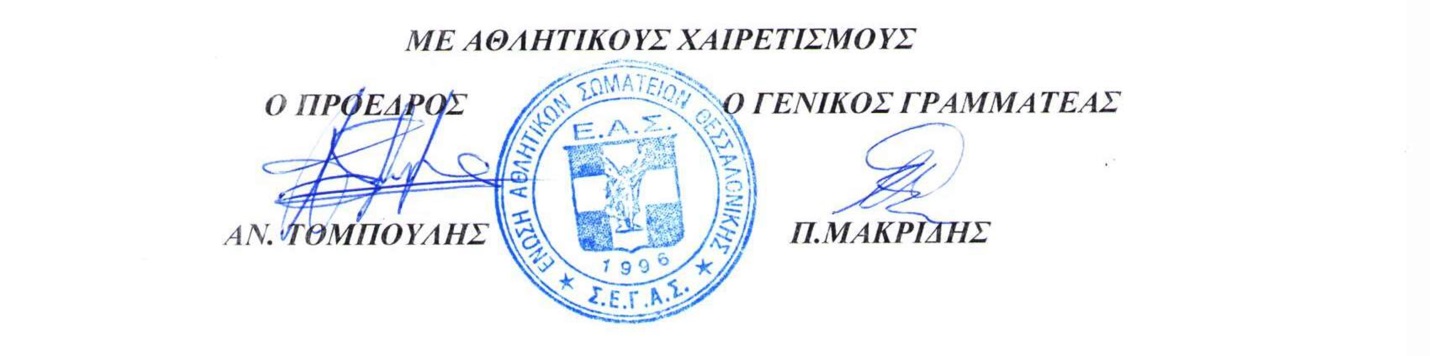 